Schedule  3rd Tuesday of every Month @11amReportHMIS Governance Cmte- The HMIS bills have been sent out to agencies. Training has been moved to online modules.  Green River implementation has begun and will take several months to complete. ETO is getting a facelift.  A new interface will be implemented by social solutions the first quarter of 2019. The new interface will be much more user friendly and easier to navigate.The committee received reports from two subcommittees:  Data Quality committee reviewed the new LSA report that is replacing the AHAR. The HMIS office was able to successfully complete the required data upload prior to the November 9, 2018 deadline set by HUD. The Committee also review the new ETO interface.  The committee is also overseeing the HMIS office data quality clean up efforts for a couple of sites whose data is not correctly reflected on the data quality report.Membership Committee is reviewing the HMIS policies and procedures including partner agency agreements, user agreements, and client consent forms.  The committee is reviewing the 2019 fee structure as well.  The committee declined one request for access by Caremore Health.Data Quality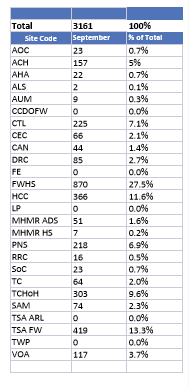 LastNextNovember 20, 201811am, FWHSDecember 18, 201811am, TBD